Przed nami drugi Internet ASAP open i krakowski Fuck-up Festival, czyli „Czy żyjemy w fake rzeczywistości?”We wtorek 22 stycznia o godz. 18:30 w krakowskim Klubie Kwadrat odbędzie się po raz drugi Internet ASAP open*. Wydarzenie jest skierowane do studentów, pasjonatów oraz pracowników działów marketingu i public relations.Tym razem zaproszeni goście wspólnie podejmą temat: „Czy żyjemy w fake rzeczywistości?”. Na scenie Klubu Kwadrat wystąpią: Mateusz Miga z Dziennika Sport, Michał Zalewski z Krakowskiego Biura Festiwalowego, Dawid Maj oraz Aleksander Pawlik z BeDigital, Konrad Syga i Monika Klimkiewicz z BrandOxygen, a także Łukasz Wołek oraz Maks Michalczak z agencji Abanana.Piotr Golczyk – autor książki „Jak zbudować efektywny dział marketingu?” – poprowadzi Marketing Fuck-up Festival, czyli przegląd nieudanych projektów, które współtworzyli i za które odpowiadali uczestnicy Internet ASAP open. Przypominamy hasło i zarazem ideę tego cyklicznego przedsięwzięcia: „Pokaż nam swoją wtopę i to, czego Cię nauczyła!”. Warto posłuchać!Na wydarzenie można zapisywać się na Facebooku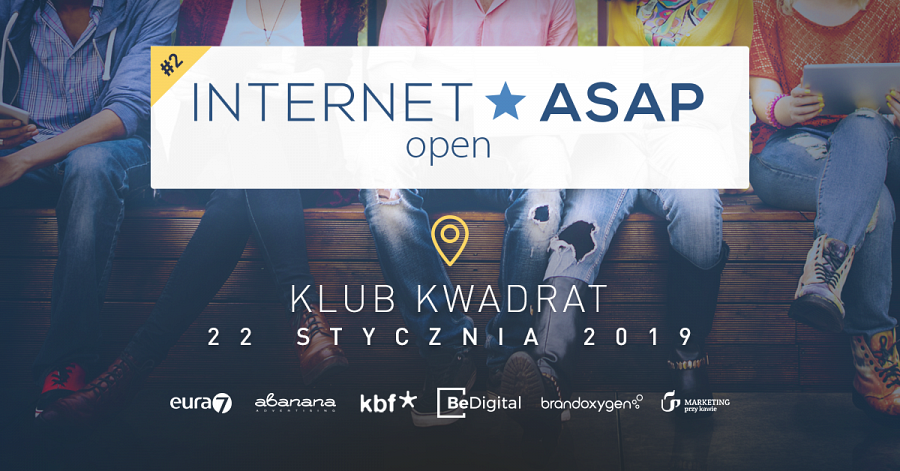 Agenda spotkania:l 18:30 – 18:55Jak odnaleźć się w świecie fake newsów?Prowadzący: Maks Michalczak, PR Manager Abanana i Eura7Gość specjalny: Mateusz Miga, Dziennik Sportl 18:55 – 19:20Kryzysy: zapobiegać czy leczyć? Festiwal Muzyki Filmowej w KrakowieProwadzący: Michał Zalewski, Rzecznik KBFl 19:20 – 19:35Jak Wójt Gminy Kraszewniki walczył z ACTA – fake news case studyProwadzący: Łukasz Wołek, CEO Abanana i Eura7l 19:35 – 19:55Fake dane, czyli skąd się biorą dane w Internecie i czy można im ufać?Prowadzący: Dawid Maj, Aleksander Pawlik, BeDigitall 19:55-20:15Wszyscy kłamią, czyli kilka słów o „fake newsach” w mediach społecznościowych  Prowadzący: Konrad Syga, Monika Klimkiewicz, BrandOxygenl 20:15Marketing Fuck-up Festival, czyli pokaż nam swoją wtopę i to, czego Cię nauczyła!Prowadzący: Piotr Golczyk, autor książki Jak zbudować efektywny dział marketingu?Organizatorem wydarzenia jest agencja komunikacji marketingowej Abanana oraz spółka technologii webowych Eura7. Partnerzy wydarzenia: Krakowskie Biuro Festiwalowe, BeDigital, BrandOxygen. Patron medialny: Marketing przy KawieInternet ASAP open to cykl otwartych spotkań, podczas których uczestnicy poznają aktualne trendy w branży digitalowej oraz wymienią się doświadczeniami.– Uważamy, że uczelnie pozostawiają studentom dużo wolnego pola do uzupełnienia wiedzy z dziedziny digitalu i marketingu. Potwierdzają to osoby starające się o pracę w agencjach. Wierzymy w Kraków jako stolicę polskiego digitalu. Chcielibyśmy zaszczepić tę ideę lokalnemu środowisku, a następnie nadać jej wymiar ogólnopolski poprzez szeroką komunikację – wyjaśnia Łukasz Wołek, CEO agencji Abanana i Eura7.*Dla pierwszych 50 osób, które udostępnią zapiszą się na wydarzenie na Facebooku i udostępnią publicznie, dodając hashtag #asapopen2, organizator przygotował kupony wymienne na napoje 0,2 i piwo.